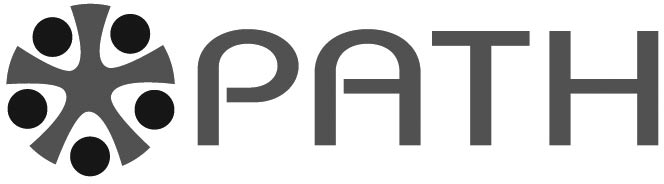  	INVITATION TO TENDER	PATH in Kenya intends to establish a database of qualified suppliers for various goods, works and services for the year 2020-2022. Interested eligible suppliers are invited to apply for pre-qualification, indicating the category of goods, works or services they wish to supply. Existing suppliers who wish to be retained must also reapply and resubmit up to date information requested in the prequalification document.Interested Candidates may obtain further information/bidding documents from the link below;Complete set of Pre-qualification/Registration document in plain sealed enveloped clearly marked “Pre-qualification  of  Suppliers/Contractors/Consultants  2020/2022”  and  indicating  item  Ref.  No PATH/Preq 2020-2022 should be delivered to the addresses listed in the prequalification documentThe deadline for Submission is 15th April 2020, 3:00 PMCATEGORY A: SUPPLY OF GOODSCATEGORY A: SUPPLY OF GOODSITEM CODEDESCRIPTIONPATH/Preq/001/2020-2022Supply and delivery of assorted general office supplies and StationeryPATH/Preq/002/2020-2022Supply, delivery and maintenance of photocopiers, scanners, computers, printers, uninterruptible power supply (UPS), laptops, tablets, phones, software, toners and accessories, audio visual equipmentPATH/Preq/003/2020-2022Supply and delivery of motor vehicle tyres, tubes and rims, fuel, lubricants, jacks, winches, batteries PATH/Preq/004/2020-2022Supply, delivery and Installation of car alarm systemsPATH/Preq/005/2020-2022Supply and delivery of mineral drinking water PATH/Preq/006/2020-2022Supply and delivery of Office furniture, furnishings & fittings (including all sorts of office curtains)PATH/Preq/007/2020-2022Supply, delivery and maintenance of AC (Air Conditioning)PATH/Preq/008/2020-2022Supply and delivery of medical equipment and supplies, surgical consumablesPATH/Preq/010/2020-2022Supply and delivery of pharmaceuticals PATH/Preq/011/2020-2022Supply, delivery and maintenance of fire suppression and firefighting equipmentPATH/Preq/012/2020-2022Supply, delivery and maintenance of electrical appliances, fittings & accessoriesPATH/Preq/013/2020-2022Supply and delivery of assorted general office supplies and StationeryPATH/Preq/014/2020-2022Supply and delivery of Airtime  PATH/Preq/015/2020-2022Supply and Maintenance of aquariumCATEGORY B: PROVISION OF SERVICESCATEGORY B: PROVISION OF SERVICESITEM CODEDESCRIPTIONPATH/Preq/016/2020-2022Repair and maintenance of office furniture, fittings and fixturesPATH/Preq/017/2020-2022Provision of Design, Printing, Branding and Photocopying Services PATH/Preq/018/2020-2022Provision of legal, audit and tax consultancy servicesPATH/Preq/019/2020-2022Provision of lab equipment maintenance servicesPATH/Preq/020/2020-2022Provision of transport and motor vehicle hire services (taxi, car hire including 4WDs, mini vans and buses)PATH/Preq/021/2020-2022Provision of hotel accommodation and conference facilities, serviced apartments lease and guest accommodationPATH/Preq/022/2020-2022Provision of security and guarding services including alarm systems and access control systemPATH/Preq/023/2020-2022Provision of outside catering servicesPATH/Preq/024/2020-2022Provision of air travel, reservations and ticketing servicesPATH/Preq/025/2020-2022Provision of sanitary, fumigation, pest control, cleaning services and garbage collectionPATH/Preq/026/2020-2022Provision of preventive maintenance works/small building works including renovations, partitioning, plumbing, electrical and related servicesPATH/Preq/027/2020-2022Provision of quantity surveying servicesPATH/Preq/028/2020-2022Maintenance of ICT equipment (computers laptops, printers etc)PATH/Preq/029/2020-2022Provision of translation services (indicate the various languages in which you are proficient)PATH/Preq/030/2020-2022Provision of team building and management skills trainingPATH/Preq/031/2020-2022Provision of fleet management systems including tracking servicesPATH/Preq/032/2020-2022Provision of photography, videography, editing, media production, including digital communication servicesPATH/Preq/033/2020-2022Provision of clearing & forwarding servicesPATH/Preq/034/2020-2022Provision of motor vehicle repair and maintenance servicesPATH/Preq/035/2020-2022Provision of insurance brokerage services (Medical, Group life, Motor vehicle etc.)PATH/Preq/036/2020-2022Provision of internet services (ISP) PATH/Preq/037/2020-2022Provision and maintenance of office plantsPATH/Preq/038/2020-2022Provision of event management services e.g. road shows, event décor, hire of tents and chairs, PA systems etc.